2. Preverjanje znanja (BIOLOGIJA IN DRUŽBA, BIOKEMIJA, GENETIKA, BIOTEHNOLOGIJA, RAZVRŠČANJE ORGANIZMOV in RAZNOLIKOST ŽIVIH BITIJ)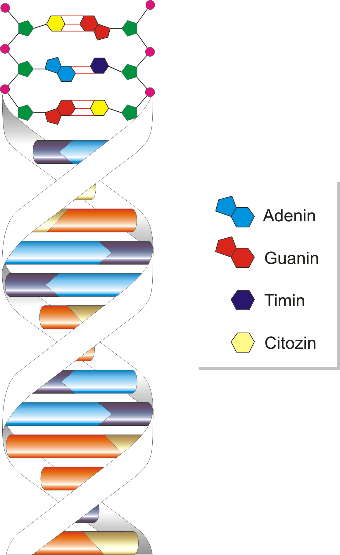 Kaj je biologija?Naštej panoge in smeri biologije! Napiši razliko med temeljno in uporabno znanostjo!Kako pripravimo in izvedemo preprost poskus? Opiši poskus – Učinek lotosa!Kaj je bionika? Napiši primer!Kaj je biokemija! (poglej vsa vprašanja o biokemiji v zvezku)!Kaj je genetika? Kje se nahaja dedna snov – DNA (evkarionti, prokarionti)?Kdo je prvi izoliral snov iz celičnih jeder in kako?Kdo so osnovni gradniki DNA in kako so sestavljeni?Opiši molekulo DNA!Kako imenujemo celični delitvi v našem telesu?Natančno opiši mejozo in mitozo!Kaj je kariogram? Kako prepoznamo človeka z Downovim sindromom na kariogramu?Razloži naslednje pojme: diploiden, haploiden, kromosom (telesni, spolni),  alel, dominantna lastnost, enogenska in večgenska lastnost, fenotip, genotip, heterozigot,homozigot, recesivna lastnost!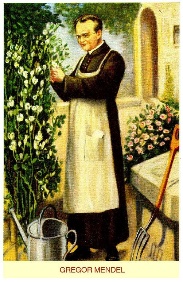 Napiši kaj je: dominantni alel, recesivni alel, nepopolno dominantni in kodominantni alel  in nariši sheme dedovanja!Kdo je bil pionir na področju dedovanja? Opiši njegove raziskave!Preuči pet različnih načinov dedovanja pri človeku!Kakšna je skupna lastnost vseh gensko spremenjenih organizmov?Kakšen pomen ima Escherichia coli, ki vsebuje človeški gen za beljakovino inzulin? Kaj je bilo pred tem?Na primeru razloži pripravo cepiva, pripravljenega z genskim inženiringom!Napiši prednosti in slabosti GSO v kmetijstvu!Naštej še nekaj rastlin in živali, ki so jih gensko spremenili in napiši zakaj so to naredili!Kaj so matične izvorne celice in kje jih dobimo? Opiši na čem temelji bioetika!Kaj je kloniranje in kaj pri njem nastane?Opiši celično kloniranje, kloniranje s pomočjo drobnih delov rastlin in kloniranje z zamenjavo celičnega jedra!Kaj je sistematika? Kdo je bil Carl von Linne in zakaj je tako pomemben?Izdelaj dvovejnati določevalni ključ, s katerim boš razvrstil vse štiri vrste gob na slikah po zunanjih znakih. V pomoč naj ti bo zgradba gobe – klobuk, trosovnica, bet …)!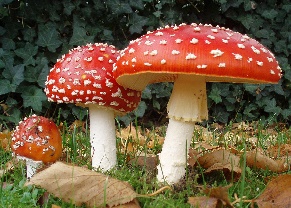 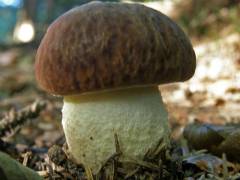 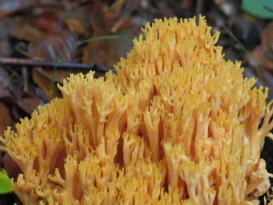 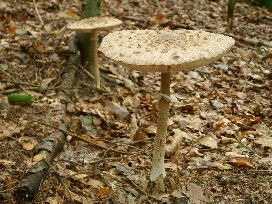                     Slika 1                     Slika 2                       Slika 3                           Slika 4Še enkrat preglej vsa vprašanja, na katera si odgovoril v poglavju raznolikost živih bitij!Pri učenju si pomagaj z zvezkom, s spletnim in navadnim učbenikom in z delovnim zvezkom.